Комитет по образованиюадминистрации  Ханты-Мансийского районаМуниципальное казенное общеобразовательное учреждениеХанты-Мансийского района«Средняя общеобразовательная школа д. Согом»628535, Тюменская областьХанты-Мансийский автономный округХанты-Мансийский районд. Согом, ул. Молодежная, 2тел. 98-03-72, 89527220372E-mail: sogom@mail.ru *********************************************************************************************************************** Прохождение курсов КПК педагогами МКОУ ХМР "СОШ д.Согом" в 2015 году.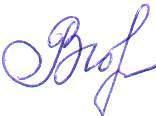 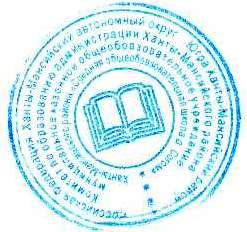                    Директор:                                          Горбунова В. И.№ п/п      Ф.И.О.( полное )Должность  (с указанием преподаваемого предмета)Должность  (с указанием преподаваемого предмета)Тема курсов ПК, семинаров, конференцийСрокипрохожденияМесто проведения,проводящее учреждениеУдостоверение №Удостоверение №№ п/п      Ф.И.О.( полное )Должность  (с указанием преподаваемого предмета)Должность  (с указанием преподаваемого предмета)Тема курсов ПК, семинаров, конференцийСрокипрохожденияМесто проведения,проводящее учреждение курсы по ИОС (блоки)краткосрочные ПК1 квартал  (январь, февраль, март 2015 г.)1 квартал  (январь, февраль, март 2015 г.)1 квартал  (январь, февраль, март 2015 г.)1 квартал  (январь, февраль, март 2015 г.)1 квартал  (январь, февраль, март 2015 г.)1 квартал  (январь, февраль, март 2015 г.)1 квартал  (январь, февраль, март 2015 г.)1 квартал  (январь, февраль, март 2015 г.)1 квартал  (январь, февраль, март 2015 г.)1Аксенова Елена ВитальевнаАксенова Елена ВитальевнаУчитель русского языка и литературыКПК «Проблемы качества преподавания предмета русского языка в 9-х, 11-х классах»22.01.-24. 01. 2015г.г. Ханты-Мансийск,АУ ДПО  ИРО ХМАО-ЮгрыУдостоверение 2Вахрушева Светлана АлександровнаВахрушева Светлана АлександровнаУчитель русского языка и литературыКПК «Проблемы качества преподавания предмета русского языка в 9-х, 11-х классах»22.01.-24. 01. 2015г.г. Ханты-Мансийск,АУ ДПО  ИРО ХМАО-ЮгрыУдостоверение  3Горбунова Вера ИвановнаГорбунова Вера ИвановнаДиректор КПК «Образовательные технологии в реализации инклюзивного подхода и моделей предоставления образовательных услуг для детей с ограниченными возможностями здоровья и инвалидностью».02.03.-05.03. 2015г.- очно, 09.03.-13.03.2015 - заочног. Ханты-Мансийск,АУДПО  ИРО ХМАО-Югры4Кундер Лариса АнатольевнаКундер Лариса Анатольевнаучитель историиКПК «Образовательные технологии в реализации инклюзивного подхода и моделей предоставления образовательных услуг для детей с ограниченными возможностями здоровья и инвалидностью».02.03.-05.03. 2015г.- очно, 09.03.-13.03.2015 - заочног. Ханты-Мансийск,АУДПО  ИРО ХМАО-Югры5Махорина Татьяна ВалентиновнаМахорина Татьяна ВалентиновнаЗам. Директора по УРКПК «Образовательные технологии в реализации инклюзивного подхода и моделей предоставления образовательных услуг для детей с ограниченными возможностями здоровья и инвалидностью».02.03.-05.03. 2015г.- очно, 09.03.-13.03.2015 - заочног. Ханты-Мансийск,АУДПО  ИРО ХМАО-Югры6Аксенова Елена ВитальевнаАксенова Елена ВитальевнаУчитель русского языка и литературыСеминар «Предметное содержание и методическое обеспечение линий УМК по русскому языку и литературе издательства «ДРОФА», как средство достижения результатов образования»04.03.2015г. Ханты-Мансийск,АУ ДПО  ИРО ХМАО-ЮгрыСертификат7Вахрушева Светлана АлександровнаВахрушева Светлана АлександровнаУчитель русского языка и литературыСеминар «Предметное содержание и методическое обеспечение линий УМК по русскому языку и литературе издательства «ДРОФА», как средство достижения результатов образования»04.03.2015г. Ханты-Мансийск,АУ ДПО  ИРО ХМАО-ЮгрыСертификат8Махорина Татьяна ВалентиновнаМахорина Татьяна ВалентиновнаЗам. Директора по УРСовещание «Повышение качества преподавания и эффективности подготовки к государственной итоговой аттестации выпускников 9, 11 классов по предмету «Математика»».06.03.2015МКОУ ХМР «СОШ п. Сибирский»,  АУ ДПО  ИРО ХМАО-Югры9Башкова Лидия МихайловнаБашкова Лидия МихайловнаУчитель  информатикиСовещание «Повышение качества преподавания и эффективности подготовки к государственной итоговой аттестации выпускников 9, 11 классов по предмету «Математика»».06.03.2015МКОУ ХМР «СОШ п. Сибирский»,  АУ ДПО  ИРО ХМАО-Югры10Махорина Татьяна ВалентиновнаМахорина Татьяна ВалентиновнаЗам. Директора по УРТМО. Тема:  «Организация внеурочной деятельности в ОУ в условиях реализации ФГОС основного общего образования».11.03.2015МКОУ ХМР «ООШ д. Белогорье»11Бадикова Елизавета МихайловнаБадикова Елизавета МихайловнаУчитель начальных классовСовещание «Реализация Концепции развития дополнитольного образования в РФ»11.03.2015г. Ханты-Мансийск,АУДПО  ИРО ХМАО-Югры12Менщикова Светлана ВалентиновнаМенщикова Светлана Валентиновнаучитель начальных классовСеминар «Оценка достижения планируемых результатов обучения»12.03.2015МБОУ ХМР «НОШ п. Горноправдинск»,  АУ ДПО  ИРО ХМАО-ЮгрыСертификат13Тетерлева Елена АлександровнаТетерлева Елена АлександровнаУчитель начальных классовСеминар «Библиотека в современном обществе»24.03.2015г. Ханты-Мансийск,АУДПО  ИРО ХМАО-Югры2 квартал  (апрель, май, июнь 2015 г.)2 квартал  (апрель, май, июнь 2015 г.)2 квартал  (апрель, май, июнь 2015 г.)2 квартал  (апрель, май, июнь 2015 г.)2 квартал  (апрель, май, июнь 2015 г.)2 квартал  (апрель, май, июнь 2015 г.)2 квартал  (апрель, май, июнь 2015 г.)2 квартал  (апрель, май, июнь 2015 г.)2 квартал  (апрель, май, июнь 2015 г.)Горбунова Вера ИвановнаГорбунова Вера ИвановнаДиректор КПК «Образовательные технологии в реализации инклюзивного подхода и моделей предоставления образовательных услуг для детей с ограниченными возможностями здоровья и инвалидностью»02.03.-16.03. 2015г.г. Ханты-Мансийск,АУДПО  ИРО ХМАО-ЮгрыУдостоверение№ 2241Махорина Татьяна ВалентиновнаМахорина Татьяна ВалентиновнаЗам. Директора по УРКПК «Образовательные технологии в реализации инклюзивного подхода и моделей предоставления образовательных услуг для детей с ограниченными возможностями здоровья и инвалидностью»02.03.-16.03. 2015г.г. Ханты-Мансийск,АУДПО  ИРО ХМАО-ЮгрыУдостоверение№ 2282Кундер Лариса АнатольевнаКундер Лариса Анатольевнаучитель историиКПК «Образовательные технологии в реализации инклюзивного подхода и моделей предоставления образовательных услуг для детей с ограниченными возможностями здоровья и инвалидностью»02.03.-16.03. 2015г.г. Ханты-Мансийск,АУДПО  ИРО ХМАО-ЮгрыУдостоверение№ 2269Махорина Татьяна ВалентиновнаМахорина Татьяна ВалентиновнаЗам. Директора по УРКПК «Организация методической работы с педагогическими кадрами в условиях реализации новых образовательных стандартов»17.04.-24.04. 2015г.г. Ханты-Мансийск,АУДПО  ИРО ХМАО-ЮгрыБатенева Валентина ЛеонидовнаБатенева Валентина ЛеонидовнаМетодистКПК «Организация методической работы с педагогическими кадрами в условиях реализации новых образовательных стандартов»13.04.-24.04. 2015г.г. Ханты-Мансийск,АУДПО  ИРО ХМАО-ЮгрыУдостоверение№ 3113Батенева Валентина ЛеонидовнаБатенева Валентина ЛеонидовнаМетодистСеминар «Обучение привлекаемых специалистов к проведению государственной итоговой аттестации в 2015 году»24.05. 2015г.г. Ханты-Мансийск,АУДПО  ИРО ХМАО-ЮгрыАксенова Елена ВитальевнаАксенова Елена ВитальевнаУчитель русского языка и литературыСеминар «Обучение привлекаемых специалистов к проведению государственной итоговой аттестации в 2015 году»24.05. 2015г.г. Ханты-Мансийск,АУДПО  ИРО ХМАО-ЮгрыБадикова Елизавета МихайловнаБадикова Елизавета МихайловнаУчитель начальных классовСеминар «Обучение привлекаемых специалистов к проведению государственной итоговой аттестации в 2015 году»24.05. 2015г.г. Ханты-Мансийск,АУДПО  ИРО ХМАО-ЮгрыБашкова Лидия МихайловнаБашкова Лидия МихайловнаУчитель  информатикиСеминар «Обучение привлекаемых специалистов к проведению государственной итоговой аттестации в 2015 году»24.05. 2015г.г. Ханты-Мансийск,АУДПО  ИРО ХМАО-ЮгрыВахрушева Светлана АлександровнаВахрушева Светлана АлександровнаУчитель русского языка и литературыСеминар «Обучение привлекаемых специалистов к проведению государственной итоговой аттестации в 2015 году»24.05. 2015г.г. Ханты-Мансийск,АУДПО  ИРО ХМАО-ЮгрыКалинина Мария АркадьевнаКалинина Мария АркадьевнаУчитель математики, физикиСеминар «Обучение привлекаемых специалистов к проведению государственной итоговой аттестации в 2015 году»24.05. 2015г.г. Ханты-Мансийск,АУДПО  ИРО ХМАО-ЮгрыБатенева Валентина ЛеонидовнаБатенева Валентина ЛеонидовнаМетодист по дошкольному образованиюКПК  "Профессиональная компетенция работников образования в сфере информационно-коммуникационных технологий как требование ФГОС"01.04-31.05АНООДПО (ПК) Академия образования взрослых "Альтернатива" г.КировУдостоверение№14 0066115Зылева Светлана БорисовнаЗылева Светлана БорисовнаУчитель технологииКПК "Преподавание технологии на профильном и углубленном уровнях"01.04-31.05АНООДПО (ПК) Академия образования взрослых "Альтернатива" г.КировУдостоверение№14 0066111Тетерлева Елена АлександровнаТетерлева Елена АлександровнаУчитель начальных классовКПК "Формирование и оценка универсальных учебных действий младших школьников в условиях реализации ФГОС начального общего образования"01.04-31.05АНООДПО (ПК) Академия образования взрослых "Альтернатива" г.КировУдостоверение №1400659773 квартал  (июль, август, сентябрь 2015 г.)3 квартал  (июль, август, сентябрь 2015 г.)3 квартал  (июль, август, сентябрь 2015 г.)3 квартал  (июль, август, сентябрь 2015 г.)3 квартал  (июль, август, сентябрь 2015 г.)3 квартал  (июль, август, сентябрь 2015 г.)3 квартал  (июль, август, сентябрь 2015 г.)3 квартал  (июль, август, сентябрь 2015 г.)3 квартал  (июль, август, сентябрь 2015 г.)1Вахрушева Светлана АлександровнаВахрушева Светлана АлександровнаЗаместитель директораКПК "Обучение по охране труда и проверки знания требований охраны труда работников организаций"15.09-19.09г. Ханты-Мансийск,"Центр охраны труда"Удостоверение № 4872Вахрушева Светлана АлександровнаВахрушева Светлана АлександровнаЗаместитель директораКПК "Пожарно-технический минимум"15.09-19.09г. Ханты-Мансийск,"Центр охраны труда"Удостоверение № 2813Сургучева Наталья МихайловнаСургучева Наталья МихайловнаИнженер по ОТ и ТБ  КПК "Пожарно-технический минимум"15.09-19.09г. Ханты-Мансийск,"Центр охраны труда"Удостоверение № 2804Горбунова Вера ИвановнаГорбунова Вера ИвановнаДиректор КПК "Пожарно-технический минимум"15.09-19.09г. Ханты-Мансийск,"Центр охраны труда"Удостоверение № 282